Елена Тимченко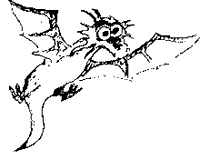 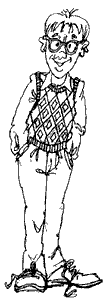 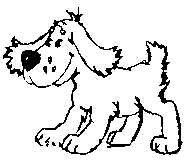 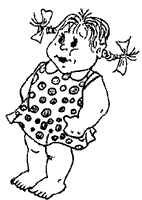 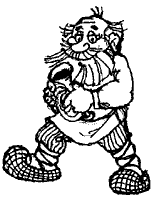 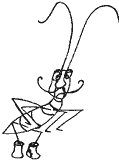 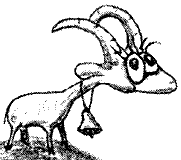 г. КрасноярскПосвящаю моим дочерям Ксении и ЕлизаветеПРОЛОГМолодой человек спускался по длинной и какой-то неблаговидной лестнице всё вниз и вниз, в подземную часть музея, главным экспонатом которого являлась вечная мерзлота. Мрачные отвесные стены коридора имели вид слоеного пирога: слой грунта, слой льда, опять полоска почвы и блестящая жилка льда. Музей в вечной мерзлоте северные местные жители ласково называли Мерзлоткой.Молодой человек находился здесь, на Севере, в командировке и, переделав все свои дела, решил посетить музей. Молодой человек был худ, долговяз, лохмат и носил очки. На вид ему можно было дать лет 28. Переходя из зала в зал, он осматривал экспонаты, зябко поеживаясь, здесь было довольно сыро и прохладно. В экспозиции были представлены различные ископаемые – останки животных, древние породы деревьев – всё, что было найдено в вечной мерзлоте, этом природном холодильнике. Вот скелет и рога северного оленя, а вот кости и бивни мамонтов, матово белеющие в неярком свете подземелья.Вдруг Сергей (а именно так звали молодого человека) вздрогнул, но уже не от холода, а от изумления. В уголке, на крупной кости доисторического животного, сидела и грызла косточку крепкими зубами… толстая девочка лет семи. Глазастая, щечки круглые, пухлые, короткие косички смешно топорщатся в разные стороны. В замусоленном платьице в горошек, босиком ребенок производил впечатление заброшенной сиротки.Сережа присел перед девочкой на корточки и дружелюбно сказал:Привет, дружище. Меня дядей Сережей зовут, а тебя как?Девочка молча пучилась на Сергея. Ему стало не по себе от её пронзительного, изучающего взгляда.Да не разговаривает она, хотя и всё слышит, и понимает, - вступила в разговор пожилая женщина, музейная смотрительница. Подойдя поближе, она нахмурилась. – Опять ты экспонаты грызешь! Я вот доложу Мышечкиной, директору нашему, не будут тебя сюда пускать!Смотрительница не на шутку разошлась, но Сергею удалось её успокоить и деликатно выведать то немногое, что было известно про девочку.Никто не знал, откуда она взялась.Однажды, в начале короткого северного лета, удивленные сотрудники обнаружили в музее странную девочку, совершенно дикую, в лохмотьях из шкур животных. Все попытки пристроить ребенка в подобающее детское учреждение не увенчались успехом: девочка все равно непонятным образом оказывалась здесь, в музее, похоже, это было единственное место, где она себя нормально чувствовала. В конце концов, на неё «махнули рукой», и директор музея, милая и мудрая женщина, решила: «Пусть живет в музее. Будет нашим живым экспонатом – талисманом». Работники по очереди подкармливали девочку, натащили ей кучу одежды, но она решительно все отвергла, кроме платья в горошек, которое ей понравилось. Каждый день, ранним утром, она убегала на реку и подолгу там плавала и ныряла в ледяной воде. Все как-то сами собой стали называть девочку Мерзлоткой.Сотрудники заметили, что Мерзлотка удивительно смышленая, сама быстро выучилась читать, она очень любила и прилично рисовала животных. Однажды студент-практикант перепутал мелкие кости бизона и мамонта, так Мерзлотка заметила, исправила его ошибку и долго недовольно фыркала на него. Некоторые сотрудники заметили за девочкой странную особенность – умение читать мысли, но не были уверены в своих догадках.Итак, дядя Сережа и Мерзлотка дружелюбно изучали друг друга. Наконец, перемазанное личико девочки расплылось в улыбке, обнажив белые, как сахарок, крепкие зубки с широким зазорчиком между двумя верхними зубами. И вот тут-то с молодым человеком произошло то, чего никогда раньше с ним не было. В голове его как бы «зажегся» экран, на котором красными, корявыми буквами, какими пишут дошкольники, с ужасными ошибками высветилось сообщение:«Дядя Сережа!Вазьми миня к сибе. Я буду харашо себя вести».У дяди Сережи очки полезли на лоб. Пока Сергей приходил в себя, Мерзлотка весело пропрыгала на одной ножке по залу туда-обратно, припрыгала к дяде Сереже и всунула свою ладошку в его ладонь, облекая своим доверием.…Провожать Мерзлотку на теплоход пришли все сотрудники музея вечной мерзлоты. Они подарили ей огромный торт-мороженое.Таким образом у дяди Сережи появилась Мерзлотка.Глава 1. ЖИТЬЁ – БЫТЬЁ.У  МЕРЗЛОТКИ  ПОЯВЛЯЕТСЯ  ПРИЯТЕЛЬМерзлотка сидела в чистой кухоньке за столом и угощалась брусничным морсом со льдом. Вот уже месяц, как эта девочка жила у дяди Сережи, который учил её на свой лад, всему понемножку, поражаясь смышлености, но в тоже время и странности Мерзлотки. (Например, её страсть к подземельям не проходила: последние жаркие дни бабьего лета Мерзлотка просидела в подполье их деревянного домика.) Ей не приходилось что-либо объяснять два раза, даже самые сложные вещи она понимала «с лёту».Её совершенно не тяготило долгое отсутствие дяди Сережи, когда он был на работе. Его знакомые и родственники натащили полный дом детских книжек с картинками. Пластилин и краски, бумага и карандаши – всего полно у Мерзлотки, а значит, всегда есть, чем заняться. Вот и сейчас на столе лежал большой лист бумаги, абсолютно весь, вкруг изрисованный яркими веселыми рыбками.Так случилось, что дядя Сережа поселился в доме своей бабушки после  того, как старушка умерла. Он почти ничего не менял в обстановке, просто  перетащил свой компьютер с «прибамбасами», книжки, одежду. Поэтому в доме было полно старых вещей, а на кухне  стоял огромный кованый сундук, еще прадедушкин.Так вот, Мерзлотка баловалась морсом. Потрясет стакан, чтобы лед  отозвался радостным побрякиванием, и, побродивши пальцем в стакане  и выловив льдинку, с удовольствием разгрызает её своими крепкими зубками. Мерзлотка полезла за очередной льдинкой, когда взгляд её упал на сундук, и она замерла, забыв вытащить руку из стакана. Крышка бабушкиного сундучка медленно  со скрипом откинулась, и оттуда с кряхтением вылез аккуратный крохотный старичок. Одет он был в классический крестьянский костюм: старая, но очень чистая рубаха в горох с косым воротником и навыпуск,  большие, не в размер, лапти, сатиновые штаны. У него было круглое добродушное лицо, пуговичный нос, а глазки светились лукавством. Короткая, но пышная, борода занимала значительную часть его физиономии. Одной рукой он держал за хвостик крупную луковицу, а другой – то ли причудливую свистульку, то ли рожок, в который незамедлительно принялся дудеть. Мерзлотка разглядывала человечка с интересом, без удивления и страха. Старичок дудел старательно, покраснев от усердия, но, не произведя должного впечатления, устал и угомонился. Он вынул из кармана полосатых штанов  красный носовой платок, шумно высморкался и смущенно сказал:Попужать тебя хотел  маненько. – остро глянул на Мерзлотку и добавил. - А ты, девка, видать,  из наших, хотя и матерьяльная. А меня вот они не видят и считают поэтому, что я сверхъестественный, хе-хе. Я к тебе всё приглядываюсь - приглядываюсь – не пойму никак, кто ты есть, а?Мерзлотка молчала. Не дождавшись ответа, дедок продолжил:Ты бы, девка, дала мне чайку. Давно я чаю не пивал. Хозяин-то у нас хороший, непьющий, добрый такой. Да вот только беда – голодно уж очень у него. Утром яичница, вечером – яишня. Днем дома нетука никого. Ты вот появилась, так хоть харч какой – никакой  завелся. А то кофию накушается хозяин-то. А что это за продукт такой? Никакой в нем пользы. А я чаек уважаю, с баранкой. Чаем на Руси никто не подавился…Через некоторое время на столе перед старичком стояли большая хозяйская кружка с надписью BOSS, тарелочка с докторской колбасой, хлеб, масленка, пряники. Довольный дедуля болтал без умолку:Величают меня Кузьмой, Кузей, значит. Ремесло мое, у-у-ух, старинное. –и скромно добавил. – Домовой я.Глава 2. …И  ЕЩЕ  ОДИН  МЕЛКИЙ  ДРУЖОК-Нас, домовых, все больше Кузями называют. И батюшка мой был Кузьмой, и дедушка, - Кузя разглагольствовал, сидя на табуретке и весело побалтывая ножкой. Вдруг он вскочил, хлопнул себя по лбу и нырнул в сундук,  долго шарился там, дергая ногами  в лаптях, наконец, вылез, зажав что-то в кулачке.А это, Мерзлота, мой старинный дружок, - он раскрыл ладонь. –  Прошу любить и жаловать: трехсотлетний заслуженный таракан, величать Степаном. Специалист по выживанию, между прочим.Это был весьма задрипаный, весь какой-то выцветший таракашка, но хитрый, он сразу же, пока Мерзлотка его рассматривала, на всякий случай прикинулся дохлым. Малюсенькие, латаные валенки болтались на его тоненьких ножках, седые усики уныло свисали.Ты не гляди, что он сейчас такой неказистый. В молодости–то он ого-го какой бравый был: у самого Александра Васильевича Суворова служил, всю кампанию в солдатском походном котелке просидел, – с этими словами Кузьма окунул таракана в чай. – Давно в баньке не парился, пущай поплавает, погреется.Глава 3. СЮРПРИЗОднажды ранним утром в дом дяди Сережи кто-то постучал. Сначала в дверь, потом в окно, потом снова в дверь. Наконец, заспанный дядя Сережа, на ходу пристраивая на нос очки и натыкаясь на всё подряд, добрался до двери. Через секунду к ним ввалился человек - тайфун. Широкоплечий, в пятнистой униформе, он был такой большой и шумный, что казалось, заполнил собой всю прихожую. Это был школьный товарищ дяди Сережи Андрей. Андрей служил в МЧС, постоянно находился в разъездах, поэтому друзья виделись редко. Вот и сейчас друг куда-то явно спешил и отказался пройти. Он стоял, смущенно переминаясь с ноги на ногу, придерживая что-то за пазухой своей необъятной куртки. Ну вот, похоже, он решился:Слушай, Сергей, выручи, а? Не знаю право, как начать, - он немного помялся и, наконец, сказал, - вот с этого наверное. Он вытащил из-под куртки кого-то, завернутого в зеленую байковую пеленку. Сергей открыл от изумления рот. Он почему-то подумал, что это ребенок, младенец. Андрей осторожно размотал пеленку. Ушастый милейший рыжий щенок удивленно спросонок оглядывал незнакомую среду, в которой  он очутился. Андрей посадил его на пол и продолжил:Выручи, друг, а? Нас срочно перебрасывают в Чечню, никто не знает насколько. По обстановке. А я вот щенка недавно взял, английский кокер-спаниель, - он указал на песика, который дисциплинировано сидел у его ног. – Ему три месяца,– Андрей присел на корточки и весь оставшийся монолог произнес, поглаживая щенка по шелковистой шерстке. Кроме тебя, я никому его доверить не могу. Серый, я понимаю, что напрягаю тебя неимоверно. Но куда девать?. Бабы избалуют, испортят собаку. Я хотел его для службы приспособить, людей в завалах искать. У спаниелей знаешь, какой нюх? Взрывчатку, наркотики ищут. Помнишь, как мы с тобой в кружок кинологии ходили, ну в седьмом классе-то? Сергей молча кивнул. Постепенно дядя Сережа приобретал обреченный вид, он уже знал, что не сможет отказать другу. А тот заливался соловьем:Он породистый страшно: папа с мамой у него - дай Бог каждому! Вот тут документы его: карточка щенка, прививки. Пока все прививки не поставишь, на улицу к взрослым собакам ему нельзя. Я книгу купил, - Андрей развязал рюкзак и стал извлекать из него всякие вещи и комментировать:Книга «Ваш друг – спаниель», здесь как кормить, дрессировать, собачьи болезни, ну всё есть. Это его миски для воды и для пищи. Видишь, конусообразные, чтобы уши не пачкались. Это пища: Pedigree для щенков, овсянка, мясо, вам на первое время хватит. А это, - он достал целый пакет мячиков всех размеров, - его игрушки. Вот этот рыжий, покусанный мячик – его любимый. – Он сунул мячик щенку, тот потом так и сидел с мячом в пасти.Пока Андрей потрошил свой рюкзак, торопливо объясняя, как нужно ухаживать за собакой, у дяди Сережи медленно вытягивалось лицо, оно приобретало озабоченное выражение многодетной матери, которой спихали всех ребятишек, и надежды на личную жизнь уже не осталось. Щенок сидел грустный, «припухший», понимал, что решается его судьба.Ну вот, Мерзлотке твоей будет приятель. Ну, прощай, друг, - Андрей взял щенка в свои огромные ручищи и прижался лбом к его теплой шерстяной мордочке, поцеловал в нос, подтолкнул в сторону комнаты. – Ну, я пошел, меня ждут.Друзья пожали друг другу руки. Сергей понимал, что Андрея ждёт тяжелая и опасная работа.Андрей уже перебегал двор, когда Сергей спохватился, что не спросил, как зовут щенка, и крикнул вдогонку:Как зовут–то щенка?!Бу-у-ублик! Бубликом его зовут, он сушки грызть любит!Глава 4. СОН МЕРЗЛОТКИИ снился Мерзлотке сон.Будто спит она на айсберге посреди океана. Лед под ней подтаял и углубился, лежать очень удобно, мягко, прохладно. И она раскачивается на волнах как в ледяной колыбельке. Кач – кач, кач – кач. Так хорошо!Тут из воды показалась любопытная морда пингвина. Угнездившись на узкой ледяной приступочке, пингвин подпрыгивает, чтобы лучше разглядеть девочку, и плюхается обратно в воду. Блестя в лунном свете своей черной нарядной спиной, он опять настырно лезет на льдину. Ледяная горка очень крута, пингвин скользкий, но упрямый. Вот он уже почти долез до Мерзлотки, ткнувшись холодным клювом ей в пятку.… И вдруг заскулил и отчетливо гавкнул.Глава 5. НАШЕГО ПОЛКУ ПРИБЫЛОМерзлотка проснулась, открыла глаза. Незнакомый щенок стоял передними лапами на постели, лизал ей пятку и задиристо тявкал, приглашая к веселым играм и забавам. Мерзлотка вскочила, как подброшенная катапультой. На кухне дядя Сережа отчаянно гремел кастрюлями. Он пытался втолкнуть назад, в кастрюлю, нагло расползающуюся овсяную кашу.А, Мерзлотка, ты уже видела? Нашего полку прибыло! Он теперь будет жить с нами, звать Бубликом. Тебе теперь не будет скучно, пока я на работе, - дядя Сережа полистал книгу. – Та-ак. Три месяца. Кормить пять (пять!) раз в день. Мама моя. Овсянка, сэр! – сказал дядя Сережа, подсовывая щенку миску с кашей. Тот, подозрительно обнюхав кушанье, отошел на безопасное расстояние. – Что-то не так, дружок?Дядя Сережа ушел на работу, оставив Мерзлотке подробные инструкции, как управляться с собакой. Щенок поначалу выглядел удрученным, видимо, скучал по хозяину. Нюхал свою зеленую пеленку, пахнущую Андреем, тоненько скулил. Мерзлотка отыскала коробку из-под компьютерной клавиатуры, подстелила пеленку – устроила «место» - Бублик забрался туда и затих.…Мерзлотка сидела на кухне, рассматривала картинки в «Вашем друге спаниеле», щенок спал. В сундуке что-то заворочалось и закряхтело, видимо Кузьма, который любил поспать подольше, изволил, наконец, проснуться. Взлохмаченная борода показалась из сундука:Что это у вас так шумно сегодня, а? – Кузя потянул носом воздух. – Однако песьим духом пахнет!Он рысью побежал в комнату, нашел и выхватил из коробки щенка.Ух, ты! Какой хорошенький, какой новенький! И рыжий, люблю рыжих, - оживленно тарахтел Кузя, рассматривая щенка. Бублик вырывался и рычал. Домовой бесцеремонно задрал ему заднюю лапу: - Эгей, так это кобелишко! Подхватив щенка под передние лапки, Кузя пустился с ним в пляс. Бублик лаял, сучил в воздухе лапами и пытался вцепиться старику в бороду, а тот орал во всё горло «рыжую» песенку:Сам я рыжий, рыжу взял!Рыжий поп меня венчал!Рыжий конь меня умчал!Рыжа музыка играла!Рыжа баба танцевала!У-у-ух!Ура! Нашего полку прибыло! 